ФЕДЕРАЛЬНОЕ АГЕНТСТВО ЖЕЛЕЗНОДОРОЖНОГО ТРАНСПОРТА Федеральное государственное бюджетное образовательное учреждение высшего образования«Петербургский государственный университет путей сообщения Императора Александра I»(ФГБОУ ВО ПГУПС)Кафедра «Экономика и менеджмент в строительстве»РАБОЧАЯ ПРОГРАММАдисциплины«УПРАВЛЕНИЕ РЕСУРСАМИ ПРОЕКТОВ» (Б1.В.ОД.5)для направления подготовки38.04.02  «Менеджмент»по программе магистратуры«Управление инвестиционными и архитектурно-строительными  проектами»Форма обучения – очная, заочнаяСанкт-Петербург2018ЛИСТ СОГЛАСОВАНИЙ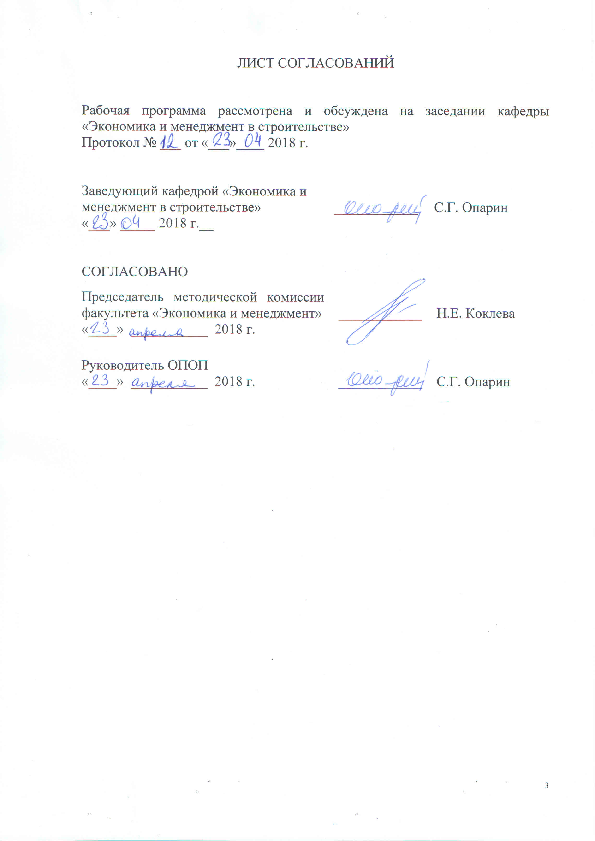 Рабочая программа рассмотрена, обсуждена на заседании кафедры «Экономика и менеджмент в строительстве»Протокол № 12 от «23» апреля 2018 г. Цели и задачи дисциплиныРабочая программа составлена в соответствии с ФГОСВО, утвержденным 30 марта 2015 г., приказ № 322 по направлению подготовки38.04.02«Менеджмент»,по дисциплине «Управление ресурсами проектов».Целью изучения дисциплины«Управление ресурсами проектов»является  формирование у магистрантов практических знаний и компетенций, направленных на повышение результативности управления архитектурно-строительными и инвестиционными проектами на основе эффективного управления ресурсами.Для достижения поставленной цели решаются следующие задачи:– вооружить магистрантов знанием теоретических основ управления ресурсами проектов;  –  овладение статистическими методами контроля качества ресурсов проектов; – вооружить знанием методов и программных средств, используемых при управленииресурсами проекта; – формирование у магистрантов компетенций по управлению ресурсами инвестиционных и архитектурно-строительных проектов, которые помогут магистранту проявитьсвои профессиональные качества в практической деятельности.Перечень планируемых результатов обучения по дисциплине, соотнесенных с планируемыми результатами освоенияосновной  профессиональной образовательной программыПланируемыми результатами обучения по дисциплине являются: приобретение знаний, умений, навыков и/или опыта деятельности.В результате освоения дисциплины обучающийся должен:ЗНАТЬ: – основные задачи управления ресурсами проектов; – основные процессы управления ресурсами проектов; – этапы управления закупками и поставками;–  виды запасов и цель системы управления запасами. – основные виды и группы ресурсов проекта;– состав и функции материально-технических и трудовых  ресурсов; – правовые формы регулирования закупок и поставок;УМЕТЬ:оформлять договоры на поставку материально-технических ресурсов;осуществлять выбор поставщика материальных ресурсов и оборудования с использованием экспертного подхода;рассчитывать необходимые трудовые ресурсы для реализации архитектурно-строительного проекта;использовать информационные и коммуникационные технологии в целях подготовки и принятия управленческих решений, в т.ч. современное программное обеспечение управления ресурсами проектов;ВЛАДЕТЬ:навыками работы в программе MicrosoftProject 2010 (2013); навыками поиска анализа и оценки информации для выполнения функций управления ресурсами проекта;статистическими методами контроля качества ресурсов проекта.Приобретенные знания, умения, навыки и опыт деятельности, характеризующие формирование компетенций, осваиваемые в данной дисциплине, позволяют решать профессиональные задачи, приведенные в соответствующем перечне по видам профессиональной деятельности в п. 2.4 основной профессиональной образовательной программы (ОПОП). Процесс изучения дисциплины направлен на формирование следующих общекультурных компетенций (ОК):  – способность к абстрактному мышлению, анализу и синтезу (ОК-1); – готовность действовать в нестандартных ситуациях, нести социальную и этическую ответственность за принятые решения (ОК-2).Процесс изучения дисциплины направлен на формирование следующих профессиональных компетенций (ПК), соответствующих виду  профессиональной деятельности, на который ориентирована программа магистратуры:организационно-управленческая деятельность – способность управлять организациями, подразделениями, группами (командами) сотрудников, проектами и сетями (ПК-1).Область профессиональной деятельности обучающихся, освоивших данную дисциплину, приведена в п. 2.1 общей характеристики ОПОП.Объекты профессиональной деятельности обучающихся, освоивших данную дисциплину, приведены в п. 2.2 общей характеристики ОПОП.3. Место дисциплины в структуре основной  профессиональной образовательной программыДисциплина «Управление ресурсами проектов» (Б1.В.ОД.5) относится к вариативнойчасти и является обязательной дисциплиной обучающегося.Объем дисциплины и виды учебной работыДля очной формы обучения:Для заочной формы обучения:Примечания: «Форма контроля знаний» – экзамен (Э)Содержание и структура дисциплины5.1 Содержание  дисциплины5.2 Разделы дисциплины и виды занятийДля очной формы обучения:Для заочной формы обучения:Перечень учебно-методического обеспечения для  самостоятельной работы обучающихся по дисциплине7. Фонд оценочных средств для проведения текущего контроля успеваемости и промежуточной аттестации обучающихся подисциплинеФонд оценочных средств по дисциплине  является неотъемлемой частью рабочей программы и представлен отдельным документом, рассмотренным на заседании кафедры  и утвержденным заведующим кафедрой.8. Перечень основной и дополнительной учебной литературы, нормативно-правовой документации и других изданий, необходимых для освоения дисциплины8.1 Перечень основной учебной литературы, необходимой для освоения дисциплины1. Опарин С.Г. Архитектурно-строительное проектирование: учеб пособие для экономистов / С.Г. Опарин. – СПб ФГБОУ ВПО ПГУПС, 2015.  –  190 с.2.Зуб А. Т. Управление проектами : учебник и практикум для СПО / А. Т. Зуб. — М. : Издательство Юрайт, 2018. — 422 с. — (Серия : Профессиональное образование). [Электронный ресурс] Режим доступа : https://biblio-online.ru/book/D14EDC2D-8396-4303-97B9-D53FD6D2E9E2/upravlenie-proektami, свободный.3. Шедько Н.А. Управление проектами на основе MS OFFICE PROJECT 2007 : учебное пособие / Н. А. Шедько ; Федер. агентство ж.-д. трансп., ФБГОУ ВПО ПГУПС. – Санкт-Петербург : ФГБОУ ВПО ПГУПС, 2014. – 43 с.8.2 Перечень дополнительной учебной литературы, необходимой для освоения дисциплины1.Аристов О.В. Управление качеством : учеб. / О. В. Аристов. - М. : Инфра-М, 2008. – 238 с. 2. Коваленок Т.П. Управление проектами : учеб.пособие / Т. П. Коваленок. – СПб. : ПГУПС, 2011. – 73 с.3. Опарин С.Г. Конкурсный отбор поставщиков при организации государственных закупок на транспорте: учебное пособие /С. Г. Опарин,  В. В. Сулима. СПб: ПГУПС, 2011. – 64 с.8.3 Перечень нормативно-правовой документации, необходимой для освоения дисциплины1. Гражданский кодекс Российской Федерации [Текст] : официальный текст : по состоянию на 23 мая 2014 г. Ч. 1, 2, 3, 4. - Москва : Омега-Л, 2014. – 592.Режим доступа :http://www.garant.ru/, свободный8.4 Другие издания, необходимые для освоения дисциплиныПри освоении данной дисциплины другие издания не используется.9. Перечень ресурсов информационно-телекоммуникационной сети «Интернет», необходимых для освоения дисциплины11. Гарант. РУ. Информационно-правовой портал [Электронный ресурс] – Режим доступа :http://www.garant.ru/, свободный.2. Интернет версии системы КонсультантПлюс [Электронный ресурс] – Режим доступа :http://www.consultant.ru/online/, свободный.	3. Официальный сайт администрации Санкт-Петербурга . Комитет по строительству  [Электронный ресурс] – Режим доступа   http://gov.spb.ru/gov/otrasl/komstroy/, свободный.4. 	Личный кабинет обучающегося и электронная информационно-образовательная среда [Электронный ресурс]. Режим доступа: http://sdo.pgups.ru (для доступа к полнотекстовым документам требуется авторизация).5. Электронно-библиотечная система ibooks.ru [Электронный ресурс]. Режим доступа: http://ibooks.ru/ — Загл. с экрана.6. Электронно-библиотечная система ЛАНЬ [Электронный ресурс]. Режим доступа: https://e.lanbook.com/books — Загл. с экрана.10. Методические указания для обучающихся по освоению дисциплиныПорядок изучения дисциплины следующий:1.Освоение разделов дисциплины производится в порядке, приведенном в разделе 5 «Содержание и структура дисциплины». Обучающийся должен освоить все разделы дисциплины с помощью учебно-методического обеспечения, приведенного в разделах 6, 8 и 9 рабочей программы. 2.Для формирования компетенций обучающийся должен представить выполненные типовые контрольные задания или иные материалы, необходимые для оценки знаний, умений, навыков и (или) опыта деятельности, предусмотренные текущим контролем (см. фонд оценочных средств по дисциплине).3. По итогам текущего контроля по дисциплине, обучающийся должен пройти промежуточную аттестацию (см. фонд оценочных средств по дисциплине).11. Перечень информационных технологий, используемых при осуществлении образовательного процесса по дисциплине, включая перечень программного обеспечения и информационных справочных системПеречень информационных технологий, используемых при осуществлении образовательного процесса по дисциплине:технические средства (компьютерная техника и средства связи(персональные компьютеры, проектор);методы обучения с использованием информационных технологий(демонстрация мультимедийныхматериалов);перечень Интернет-сервисов и электронных ресурсов (поисковыесистемы, электронная почта, профессиональные и учебно-методические материалы);электронная информационно-образовательная среда Петербургского государственного университета путей сообщения Императора Александра I [Электронный ресурс]. Режим доступа:  http://sdo.pgups.ru.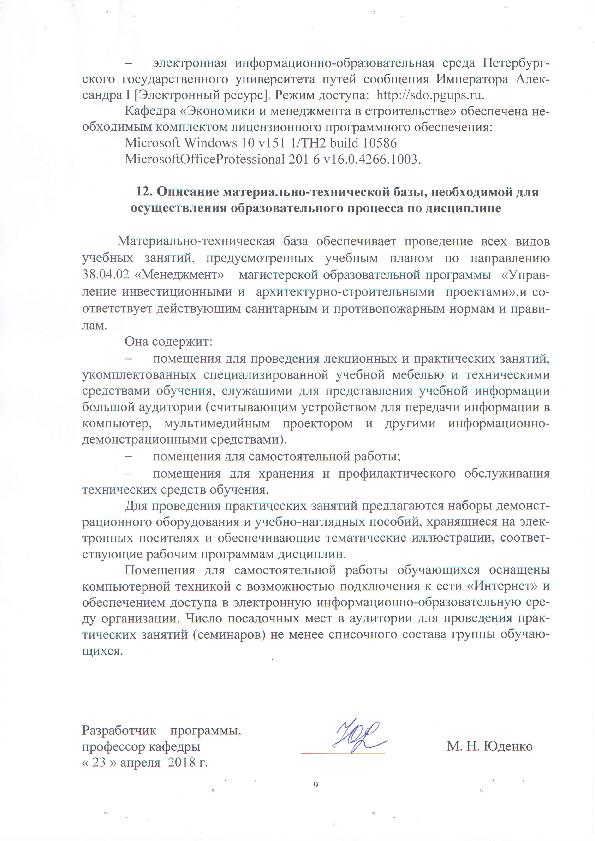 Кафедра «Экономики и менеджмента в строительстве» обеспечена необходимым комплектом лицензионного программного обеспечения:Microsoft Windows 10 v151 1/TH2 build 10586 MicrosoftOfficeProfessional 201 6 v16.0.4266.1003.12. Описание материально-технической базы, необходимой для осуществления образовательного процесса по дисциплинеМатериально-техническая база обеспечивает проведение всех видов учебных занятий, предусмотренных учебным планом по направлению 38.04.02 «Менеджмент»   магистерской образовательной программы  «Управление инвестиционными и  архитектурно-строительными  проектами»,и соответствует действующим санитарным и противопожарным нормам и правилам.Она содержит:помещения для проведения лекционных и практических занятий, укомплектованных специализированной учебной мебелью и техническими средствами обучения, служащими для представления учебной информации большой аудитории (считывающим устройством для передачи информации в компьютер, мультимедийным проектором и другими информационно-демонстрационными средствами).помещения для самостоятельной работы;помещения для хранения и профилактического обслуживания технических средств обучения. Для проведения практических занятий предлагаются наборы демонстрационного оборудования и учебно-наглядных пособий, хранящиеся на электронных носителях и обеспечивающие тематические иллюстрации, соответствующие рабочим программам дисциплин.Помещения для самостоятельной работы обучающихся оснащены компьютерной техникой с возможностью подключения к сети «Интернет» и обеспечением доступа в электронную информационно-образовательную среду организации. Число посадочных мест в аудитории для проведения практических занятий (семинаров) не менее списочного состава группы обучающихся.Заведующий кафедрой«Экономика и менеджмент в строительстве» Заведующий кафедрой«Экономика и менеджмент в строительстве» ____________________С.Г. ОпаринС.Г. Опарин«23» апреля 2018 г.«23» апреля 2018 г.СОГЛАСОВАНОПредседатель методической комиссии факультета «Экономика и менеджмент»__________  Н.Е. Коклева«23» апреля 2018 г.Руководитель магистерской программы__________С.Г. Опарин«23» апреля 2018 г.Вид учебной работыВсего часовСеместрВид учебной работыВсего часов2Контактная работа (по видам учебных занятий)В том числе:- лекции (Л)- практические занятия (ПЗ)- лабораторные работы (ЛР)421428-421428-Самостоятельная работа (СРС) , всего 3030Контроль3636Форма контроля знанийЭЭОбщая трудоемкость: час /з.е.108/3108/3Вид учебной работыВсего часовКурсВид учебной работыВсего часов2Контактная работа (по видам учебных занятий)В том числе:- лекции (Л)- практические занятия (ПЗ)- лабораторные работы (ЛР)16610-16610-Самостоятельная работа (СРС) , всего 8383Контроль 99Форма контроля знанийЭЭОбщая трудоемкость: час /з.е.108/3108/3№п/пНаименование раздела дисциплиныСодержание раздела1Управление материально-техническими ресурсами проектовТема 1.Роль управления материально-техническими  ресурсами в управлении проектами.Понятие ресурсов в методологии управления проектами.Основные задачи управления ресурсами проектов.Принципы планирования ресурсов. Материальные ресурсы -как важнейший управляемый аспект проекта.Договоры на поставку материально-технических ресурсов. Выбор поставщиков.Тема 2.Процессы управления ресурсами. Процессы: закупки, поставки, распределение ресурсов, управление запасами.Основные задачи закупок и поставок.Управление закупками и поставками.Управление запасами. Виды запасов. Затраты на формирование и хранение поставок.Требования к управлению закупками и поставками. Методы планирования ресурсов проекта.2Прикладные аспекты управление ресурсами проектов Тема 3.Основные аспекты управления ресурсами в MicrosoftProject. Знакомство и работа в MSProject  в части управление трудовыми ресурсами проекта.Диаграмма Ганта. Типы ресурсов: трудовые, материальные, финансовые (Лист Ресурсов).Тема 4.Статистические методы  контроля качества ресурсов проекта.Причинно-следственная диаграмма Исикавы. Диаграмма Исикавы - инструмент, обеспечивающий системный подход к к определению фактических причин возникновения проблем. Анализ влияния ресурсов проекта на выполнение поставленного задания. Анализируется влияние таких ресурсов как (люди, материалы, машины).Лист сбора данных. Диаграмма стратификации ресурсов.№п/пНаименование разделов дисциплиныЛПРЛРСРС1Управление материально-техническими ресурсами проектов1010-102Прикладные аспекты управление ресурсами проектов 418-20ИтогоИтого1428-30№п/пНаименование разделов дисциплиныЛПРЛРСРС1Управление материально-техническими ресурсами проектов44-402Прикладные аспекты управление ресурсами проектов 26-43ИтогоИтого610-83№п/пНаименование раздела дисциплины Перечень учебно-методического обеспечения1Управление материально-техническими ресурсами проектов8.1 [1],[2]8.2 [2],[3].8.3 [1]2Прикладные аспекты управление ресурсами проектов 8.1[1], [3]8.2 [1]Разработчик программы, профессор кафедры____________М. Н. Юденко« 23 » апреля  2018 г.